FORMULARZ ZGLOSZENIOWYNarada szkoleniowaKomendantów Gminnych Związku OSP RP 
i pracowników odpowiedzialnych za ochronę przeciwpożarową w samorządach19-20 stycznia 2024 rokuHotel Rozdroże Nieborów99-416 Nieborów, Aleja Lipowa 37Oświadczam, że wyrażam zgodę na publikacje mojego wizerunku (zdjęcia) na stronie internetowej 
 OW ZOSP RP woj. łódzkiego oraz jego mediach społecznościowych .Wyrażam zgodę na przetwarzanie danych osobowych przez Związek Ochotniczych Straży Pożarnych RP w celu udziału  w szkoleniu Komendantów Gminnych ZOSP RP woj. łódzkiego.Oświadczam, że zostałem / -am poinformowany / -a o prawie cofnięcia wyrażonej zgody 
w dowolnym czasie, wniesienie sprzeciwu wobec przetwarzania danych osobowych oraz żądania przeniesienia danych. Wymienione prawa mogę zrealizować przez wysłanie wiadomości e-mail na adres lodz@zosprp.pl.Zostałem poinformowany / -a, że moje dane nie będą profilowane, przekazywane poza EOG ani udostępniane organizacjom międzynarodowym.Oświadczam, że jestem osobą pełnoletnią.……………………………………..						    ……………………………………     Data								 	Podpis uczestnika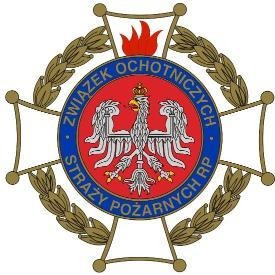 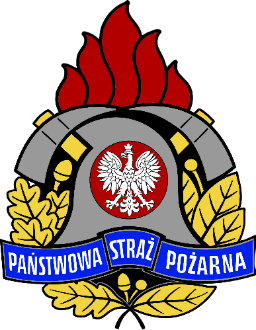 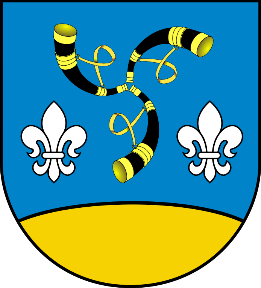 Imię i nazwisko:Numer telefon:Adres e-mail:Powiat:Gmina:Pełniona funkcja: Prezes Zarządu Gminnego/ równorzędnego zosp rp Wiceprezes Zarządu Gminnego/ równorzędnego zosp rp Komendant gminny zosp rp pracownik samorządowyPodmiot delegujący: (np. OSP, ZOG ZOSP RP, ZOP ZOSP RP, Urząd Miasta/Gminy)Czy decyduje się Druhna/Druh na nocleg po szkoleniu :Proponowane tematy/ kwestie do poruszenia podczas szkolenia: